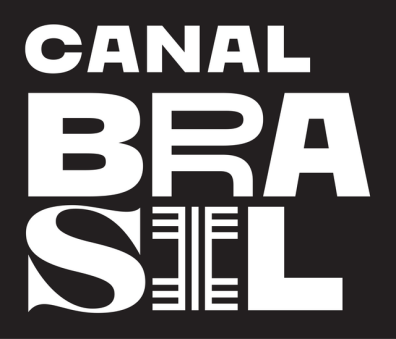 CANAL BRASILFILMES EM DESTAQUE DE 27 DE SETEMBRO A 3 DE OUTUBROSEGUNDA-FEIRA, 27 DE SETEMBROIrmã (2020) (87’)Horário: segunda, dia 27/09, às 19h40Classificação: 12 anosDireção: Luciana Mazeto e Vinícius LopesSinopse: Um asteroide vai colidir com a Terra. A mãe das garotas Ana e Julia sofre de uma doença terminal e pede às filhas para irem em busca do pai. Com o iminente fim, as jovens perdem a noção do que é real.TERÇA-FEIRA, 28 DE SETEMBROUma Noite de 12 Anos (2018) (123’)INÉDITO[Estrageiro Film Festival]Horário: terça, dia 28/09, às 22hClassificação: 14 anosDireção: Alvaro BrechnerSinopse: 1973, Uruguai. José Mujica (Antonio de la Torre), Mauricio Rosencof (Chino Darín) e Eleuterio Fernández Huidobro (Alfonso Tort) são militantes dos Tupamaros, grupo que luta contra a ditadura militar local. Eles são presos em ações distintas e encarcerados junto a outros nove companheiros, de forma que não possam sequer falar um com o outro. Ao longo dos anos, o trio busca meios de sobreviver não só à tortura, mas também ao encarceramento que fez com que ficassem completamente alheios à sociedade, sem a menor ideia se um dia seriam soltos.QUARTA-FEIRA, 29 DE SETEMBROBoa Noite (2018) (75’)INÉDITO E EXCLUSIVOHorário: quarta, dia 29/09, às 20h05Classificação: 10 anosDireção: Clarice SalibySinopse: Cid Moreira, a voz mais famosa da televisão brasileira, narra a própria história, desconstruindo mitos, trazendo à tona episódios pessoais e transitando por um labirinto de memóriasQUINTA-FEIRA, 30 DE SETEMBROCinema, Aspirinas e Urubus (2005) (99’)[Cinema Pernambucano em Ação]Horário: madrugada de quinta (30/09) para sexta (01/10), à 0h30Classificação: 14 anosDireção: Marcelo GomesSinopse: Lampião, sempre acompanhado por sua amada Maria Bonita, lidera um bando pelo sertão de Pernambuco, enfrentando a polícia local. Antero Tenente, representante do governo, foi abandonado preso de cabeça pra baixo pelo bando de Lampião e, agora, quer vingança. Esta disputa permanece com o passar dos anos, quando o filho de Antero torna-se adulto e não aceita qualquer provocação à imagem do pai ou a simples menção a algo que lembre Lampião e seus cangaceiros.SEXTA-FEIRA, 1º DE OUTUBRONoites de Alface (2021) (80’)INÉDITO E EXCLUSIVO[Terceira Idade no Cinema]Horário: sexta, dia 01/10, às 20hClassificação: 12 anosDireção: Zeca FerreiraSinopse: Depois de perder a esposa, Otto tem problemas para dormir sem o seu remédio natural: um chá de alface que ela preparava. Sozinho e cansado, começa a observar o cotidiano de seus peculiares vizinhos.SÁBADO, 2 DE OUTUBROAos Olhos de Ernesto (2020) (122’)[Terceira Idade no Cinema]Horário: sábado, dia 02/10, às 20hClassificação: 12 anosDireção: Ana Luiza Azevedo e Jorge FurtadoSinopse: Um fotógrafo uruguaio está perdendo a visão, mas acha que consegue enganar a todos. O senhor, porém, descobre que ainda pode se divertir e rejuvenescer, fazer amizades e se apaixonar aos 80 anos. Prêmio da crítica na Mostra Internacional de Cinema de São Paulo.DOMINGO, 3 DE OUTUBROO Outro Lado da Rua (2004) (98’)[Terceira Idade no Cinema]Horário: domingo, dia 03/10, às 20hClassificação: 12 anosDireção: Marcos BernsteinSinopse: A aposentada Regina (Fernanda Montenegro) faz parte de um grupo que se dedica a denunciar pequenos delitos ocorridos em Copacabana (RJ). Numa noite, ao observar pelo binóculo o prédio em frente ao seu, testemunha o ex-juiz Camargo (Raul Cortez) aplicando uma injeção letal na esposa. Certa de ter presenciado um assassinato, chama os policiais, mas o óbito é considerado morte natural. Desmoralizada, ela decide investigar por conta própria o caso, mas acaba se apaixonando pelo suspeito. Ela passa, então, a temer que seus segredos atrapalhem a relação.